OverviewPrerequisitesPlease consult WIP Install Guide.pdf for prerequisitesInstalling WIP for NPRINTINGRelated documentation: see this training video	WIP Training 04 Connect NPrinting ServerNPrinting user’s RolesIn Order to manage NPrinting reports WIP Users must be defined as Browse / CheckoutThe NPrinting Server browsing and checkout is done using the <WIP Log On> User he must have be an administrator on NPrinting Server in order to export the reportsPublishThe NPrinting Server publish is done using <WIP Proxy User>. If no <WIP Proxy User> is defined then WIP will use <WIP Log On>. <WIP Proxy User> or <WIP Log On> User he must have be an administrator on NPrinting Server in order to export the reports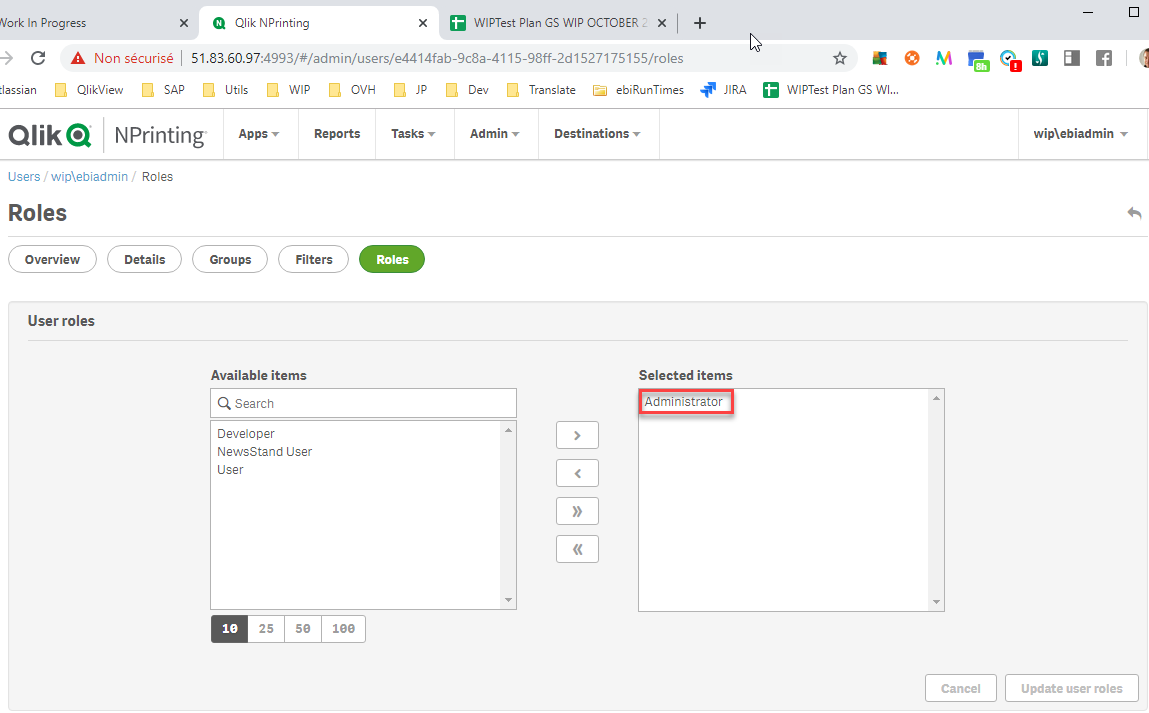 Create New NPrinting Server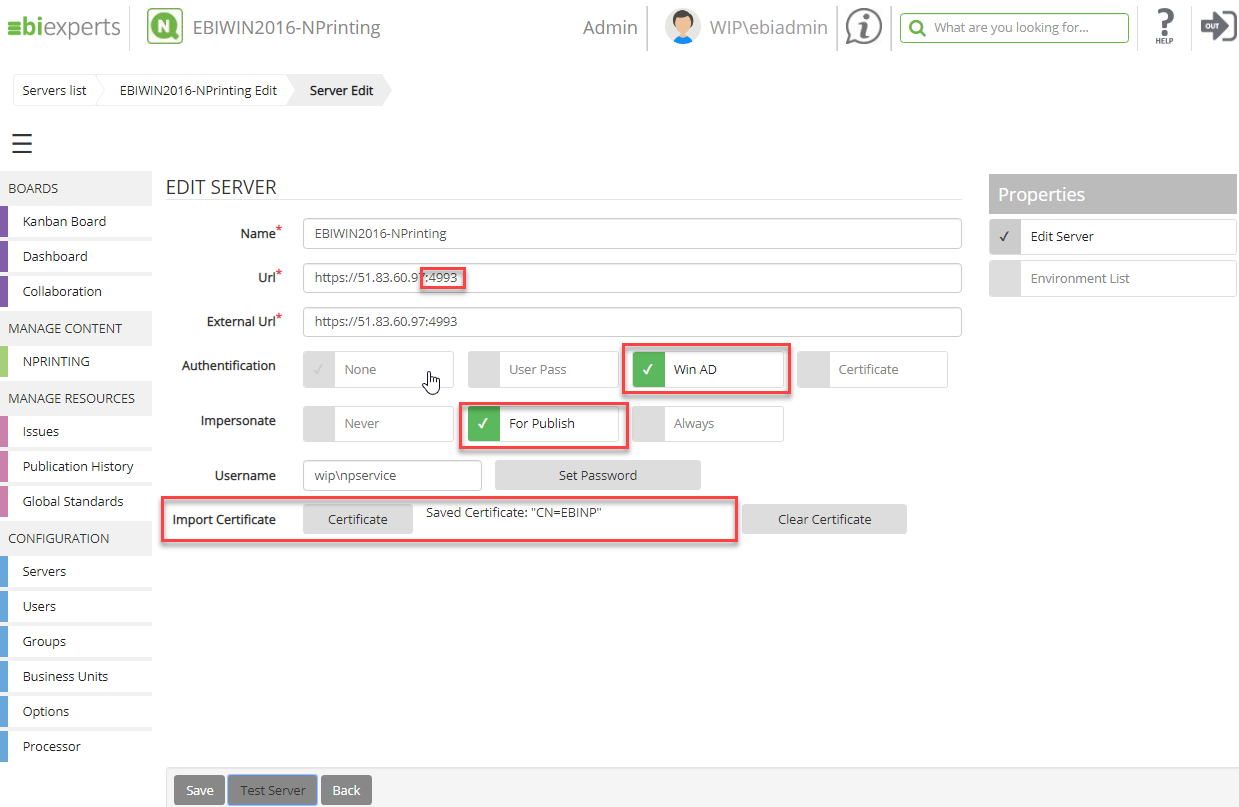 Name: Server name in WIPUrl:  		The internal NPrinting URL used between WIP and NPrinting External Url:  		The external NPrinting URL available for users to connect to NPrintingAuthentication:		Always “Win AD”Impersonate		Set “For Publish”Username		Proxy user for publishesImport Certificate	See below Import CertificateImport NPrinting CertificateThe certificate is just used to encrypt communications between WIP and the NPrinting Server. The authentication will still be done using Active DirectoryGenerate NPrinting certificate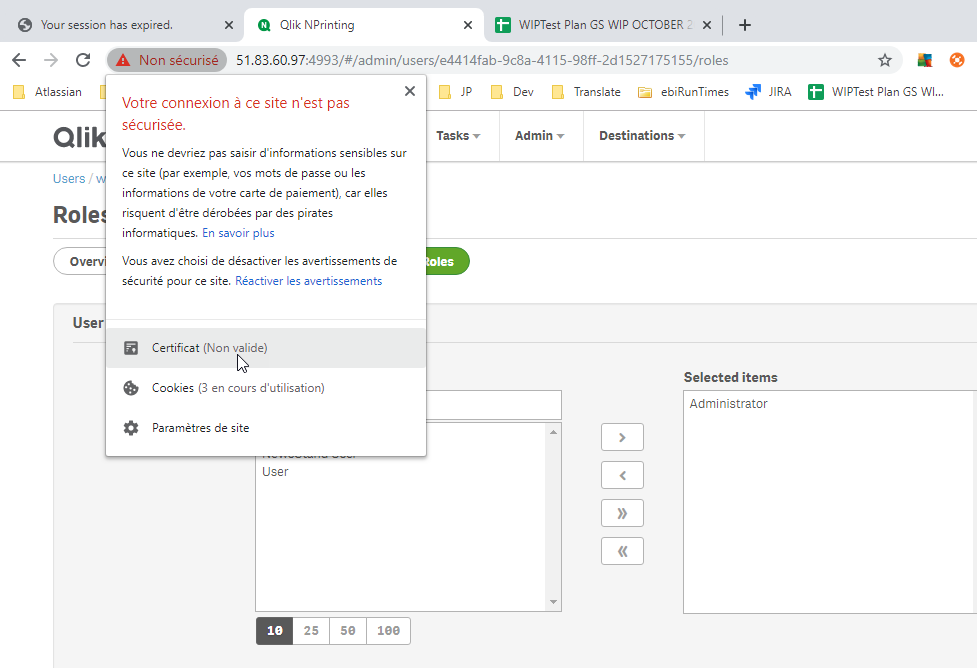 Open NPrinting Url https://<nprintingurl>:4993/ On Chrome Right click on the certificate In Details tab Press Copy to file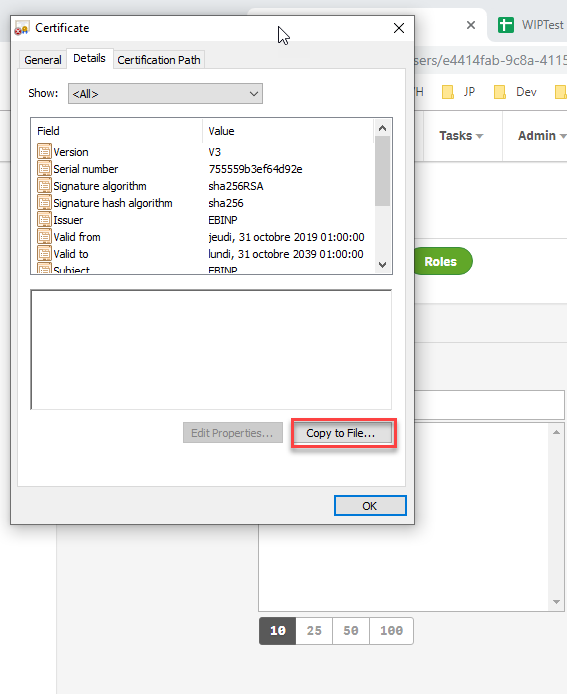 Press Next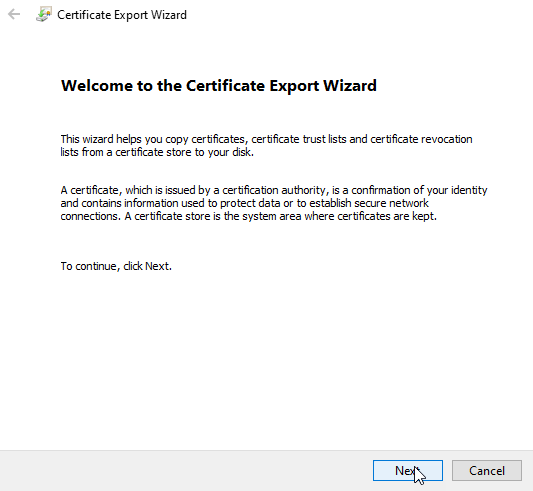 Select DER encoded binary X.509 (.CER)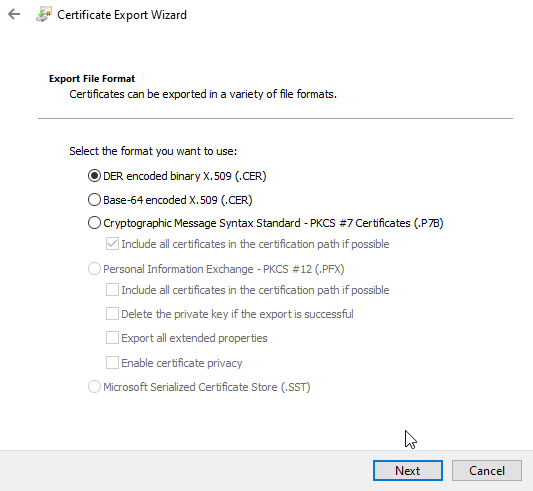 Choose filename and press Next to export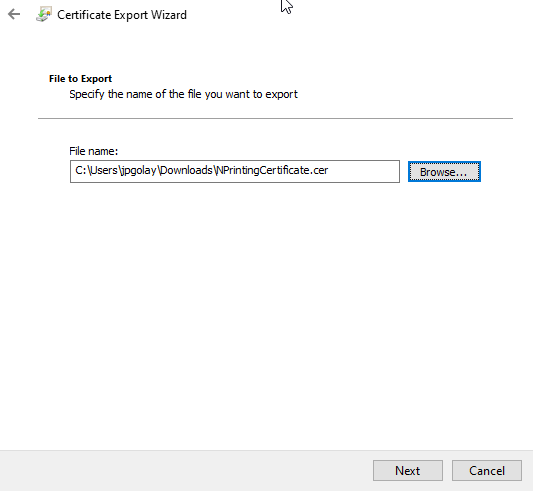 Import NPrinting Certificate in WIPIn WIP NPrinting server press the “Certificate” button, select the just exported NPrinting certificate and press Open.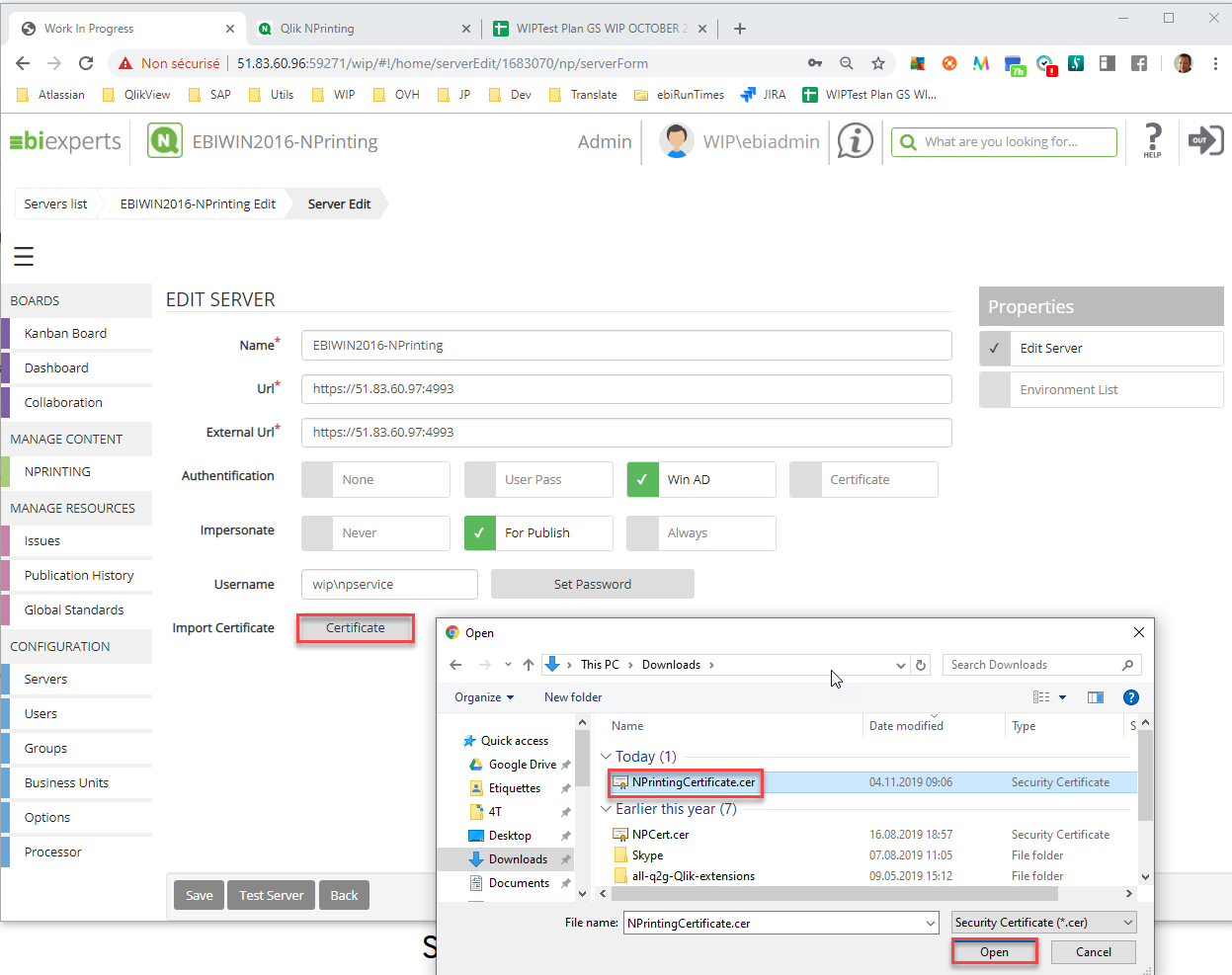 Press Save and Import button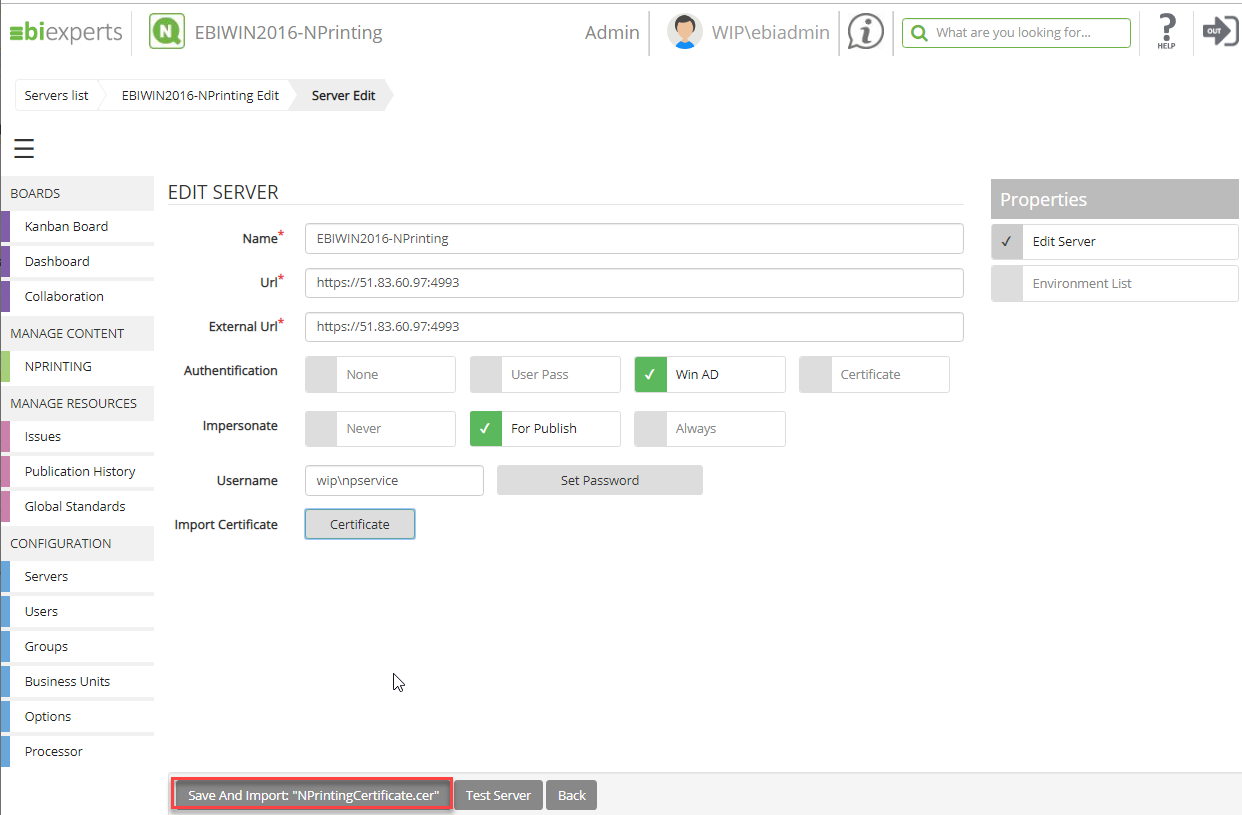 WIP should display “Saved Certificate CN=…”Press Test Server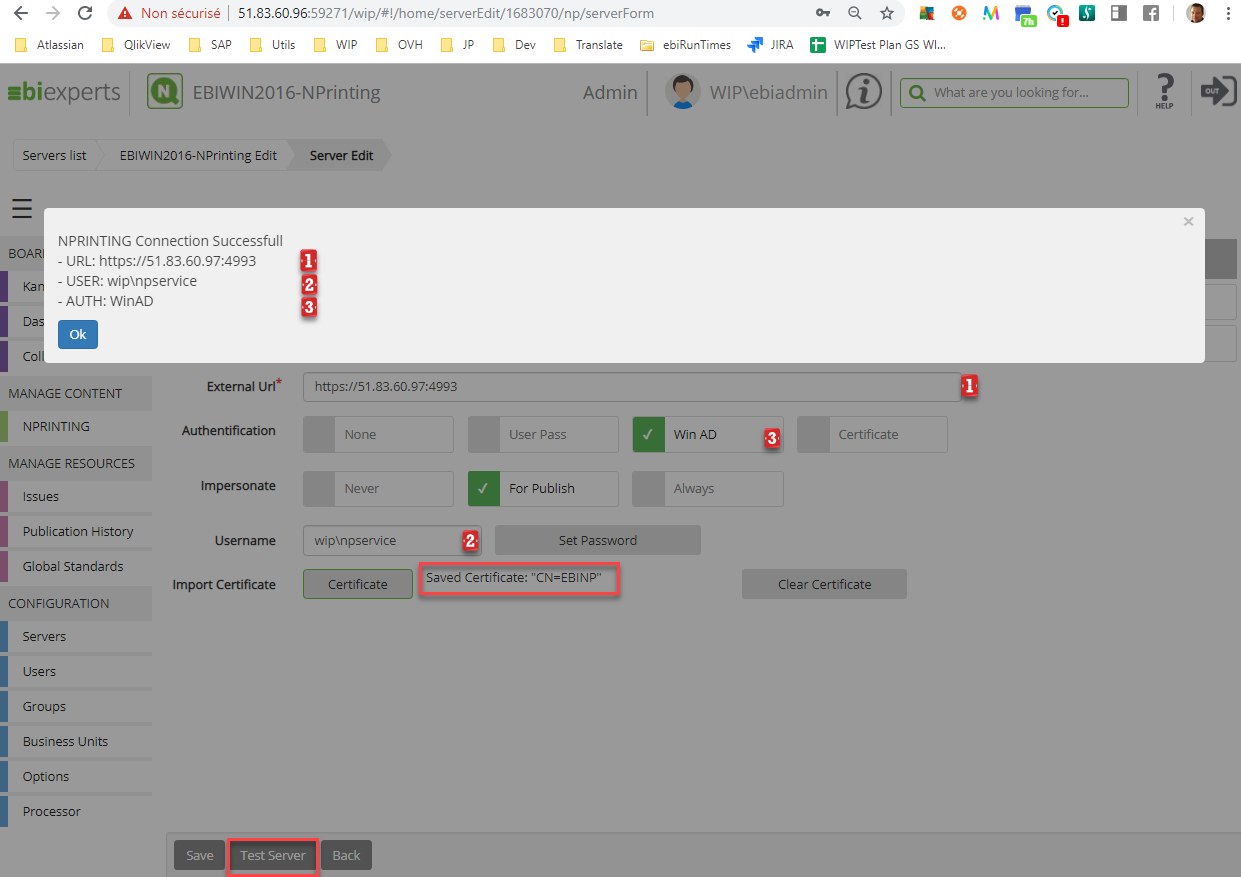 Test NPrinting connectionCreate a user in WIP that is defined as an Administrator in NPrinting (see NPrinting user’s Roles)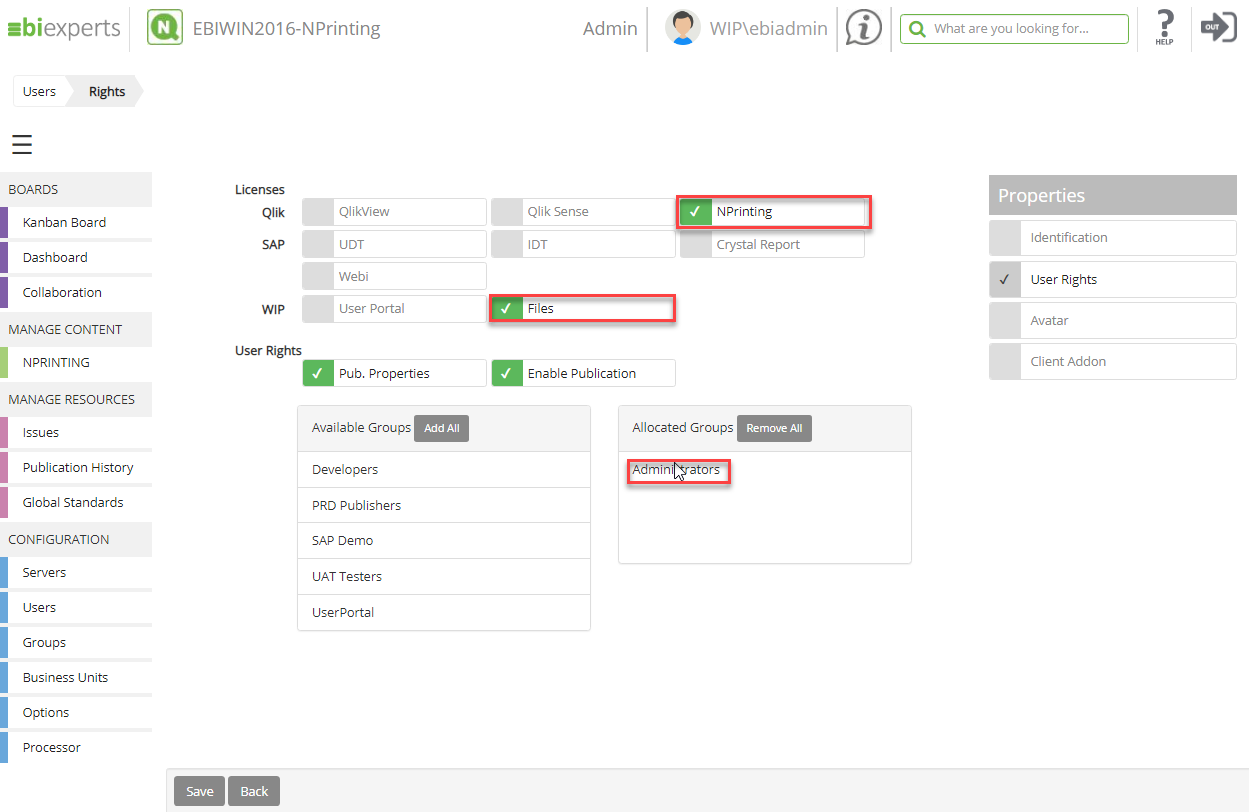 Test the NPrinting server, log on WIP with a user with a NPrinting license assigned open NPRINTING in MANAGE CONTENT, create a root folder and press the N icon, browse a report and press “Check-in(1)”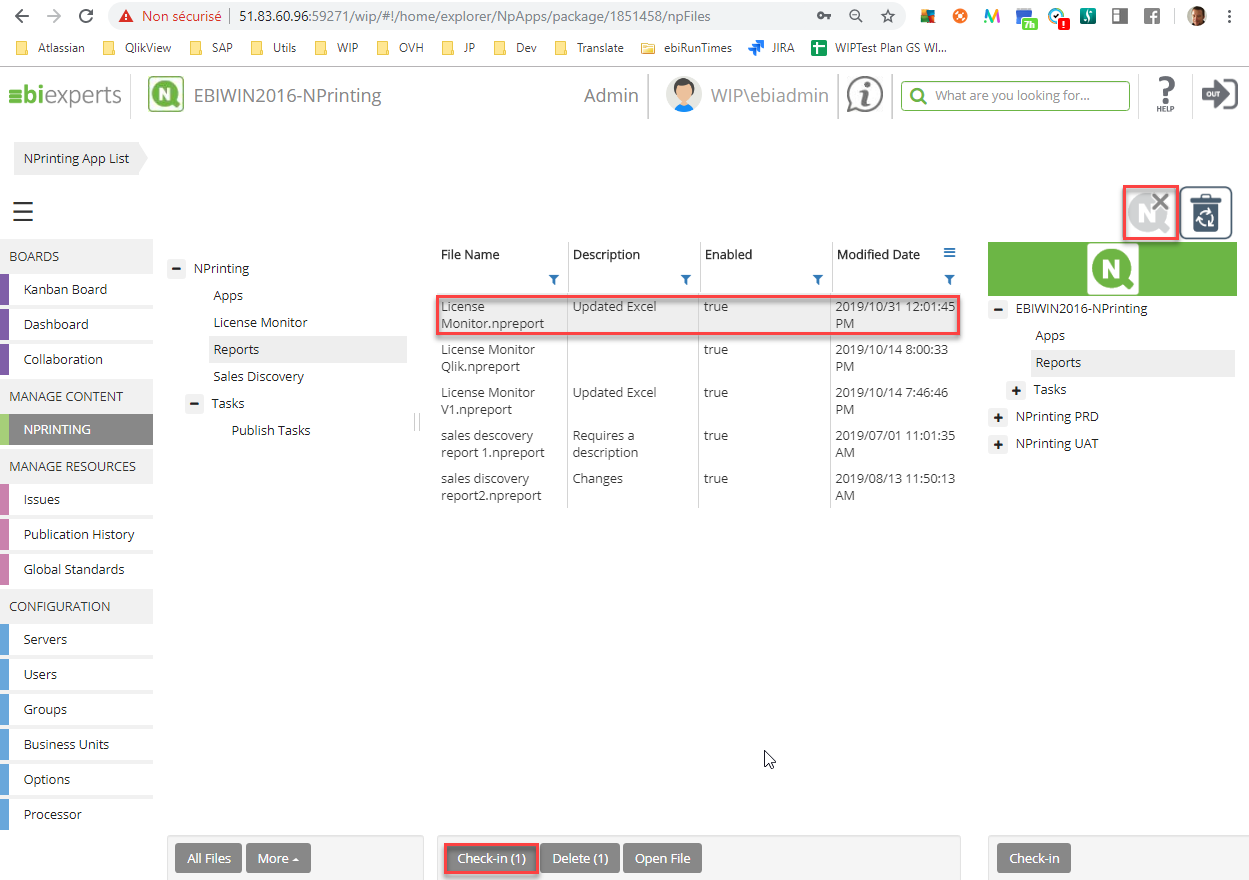 Et voilà WIP is now connected to NPrinting, for any issue please contact ebiexperts Support at support.ebiexperts.comQVAUctor ltd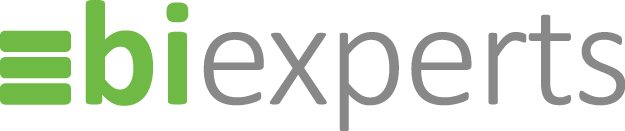 Connect WIP to NPrinting Server Installation Guidelines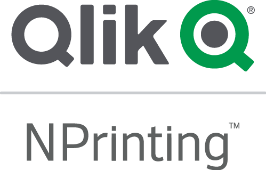 CONFIGURATION MANAGEMENTCONFIGURATION MANAGEMENTCONFIGURATION MANAGEMENTCONFIGURATION MANAGEMENTDoc ID:WIP Connect to NPrinting ServerIssue Date:04 November 2019Author:Golay Jean-PhilippeStatusProduction